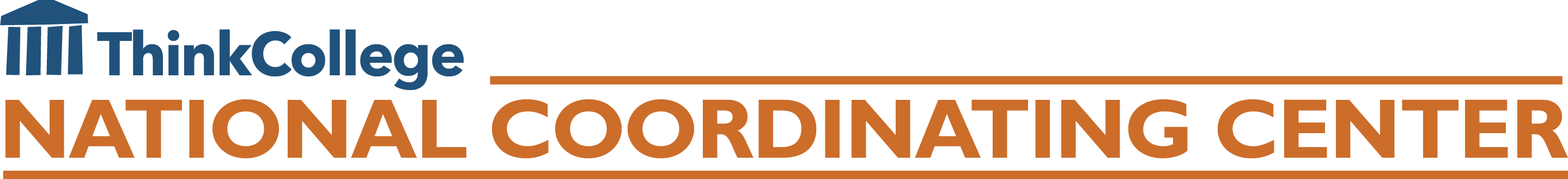 THINK COLLEGE EVALUATION SYSTEMPROGRAM LEVEL DATADEMOGRAPHICSPD11. Please provide the number of applicants, as well as the number accepted to your program, for the 2019-2020 academic year:PD11a1. Number of in-state applicants (accepted or rejected):  		 PD11a2. Number of in-state applicants who were accepted:  	 PD11b1. Number of out-of-state applicants (accepted or rejected):  				 PD11b2. Number of out-of-state applicants who were accepted:  			PD11_C. What are the reasons students are not accepted? (e.g. disability label, need housing (not available), lack of funding, family support, student level of support needs):PD3. Is your TPSID affiliated with, or housed within, a particular school, college, academic department, or administrative office within your IHE?Yes - what is the name of the school, college, academic department, or administrative office?NoPD6a_1. What are the program's total operating expenses? $ 	PD6b. What were the total expenses for TPSID personnel this year? (By this, we mean the amount of money needed to pay for all wages, salaries, benefits, and other compensation for TPSID personnel. The purpose is to understand what is needed to adequately staff postsecondary programs for students with ID.) $ 	PD7. Does your program operate during the summer months? (By operate, we mean do students attend your program during the summer to enroll in classes or receive other services or supports. If your program does not support students during the summer, you should answer "No.")YesNoTotal FTEs. Total FTEs this year (this is calculated based off of the staff records): ##.##An FTE is the hours worked by one employee on a full-time basis (40 hours per week). The concept is used to convert the hours worked by several part-time employees into the hours worked by full-time employees.PD12. Is the number above an accurate representation of the total number of FTEs needed to operate your program?Yes	NoSTUDENT CHARGES - Please provide a response for each charge type used by your programIn this section we collect information on charges to students who attend your program, including tuition, fees, and room and board. For the purpose of this collection:Tuition refers to the amount of money charged to students for instructional services.Required fees include all fixed sum charges that are REQUIRED of a majority of program students.Room refers to charges for rooming accommodations for a typical program student.Board refers to charges assessed to program students for an academic year for meals.CH_Type. Which Type of Student Charges Structure are you reporting?All Students (use when charges to students do not vary based on residential status)In-StateOut-of-stateIn-CountyOut-of or Non-CountyCity ResidentStudent who is NOT a city residentInternational StudentOther Type of StudentCH_Total. What are the average total charges (including tuition, required fees, room and board) for this type of student to attend your Program?   	CH_Comp. If charges for this type of student are not broken out into individual categories because your Program charges a comprehensive fee that is all inclusive, check here. (Complete Comprehensive fee components.)Comprehensive Fee Components (Fill this out only if your program charges a comprehensive fee. Otherwise, skip to CH_Categories.)TuitionRequired FeesRoomBoardOther - Please specify:  	CH_Categories. Please indicate the categories for which you charge this type of student for each category selected.Tuition (if selected, specify the average charge to a Program student: $ 	)Required Fees (if selected, specify the average charge to a Program student: $ 	)Room (if selected, specify the average charge to a Program student: $ 	)Board (if selected, specify the average charge to a Program student: $ 	)STAFF – This information is reported for each person who is considered a staff member for your programStaff1. What type of employee best describes this staff member’s job?Full professorAssociate professorAssistant professorJunior professorAdjunct/Part time professorDean or other AdministratorResearch staffProgram staffAdministrative staffGraduate studentUndergraduate studentStaff 2_1. Please enter the average number of hours per week this person works for this TPSID campus. (If this person works for more than one TPSID site, enter the number of hours they work for this site.):Weeks worked. If this person does not work the entire year, please enter the number of weeks out of the year that they work for the program here: 	_Staff4. Is this person paid using funds from your TPSID Grant?YesNoACADEMIC ACCESSAA1. Are TPSID students required to take placement or ability to benefit tests in order to register for classes at your IHE?YesNoFor the next item, we ask you to provide information on your IHE's certificate/credential approval process. If this information is available on a public web page, you can provide a link to it under question AA2a. If you prefer to upload a document, you can upload this under question AA2b.AA2a. If you have a webpage for your IHE's certificate/credential approval process, please provide a link to it here. (If you do not have a web page, go to AA2b.): _ 	AA2b. Please upload a document on your IHE’s certificate/credential approval process here:CREDENTIALS OFFEREDPlease provide the following information about the credential your program has created. Credentials that are already in existence at your IHE (e.g., certificates, associate degrees, bachelor’s degrees) that TPSID students can access but that were not developed by your program should not be entered here.Note: this form should be filled out for each credential your program has created. Credential 1. Which type of credential are you reporting?Postsecondary award or certificateAssociate degreeBachelor’s DegreeNo credential is awardedOther. Please specify:  	Credential 2. What is the name of this credential?:  	Credential 3. Was this credential available prior to your initial TPSID grant funding?YesNoCredential 4. Is it approved through IHE governance structure?YesNoFor Credential 5 The term ‘‘industry-recognized’’ credential means a credential that:is sought or accepted by employers within the industry or sector involved as a recognized, preferred, or required credential for recruitment, screening, hiring, retention or advancement purposes; and,where appropriate, is endorsed by a nationally recognized trade association or organization representing a significant part of the industry or sector.Credential 5. Is it aligned with an industry-recognized credential?Yes, please specify:  	NoCredential 6. Can students who are not in the TPSID program earn the credential?YesNoCredential 7. Who awards the credential upon completion?IHEIHE Continuing Education Department/SchoolTPSIDLocal Education AgencyCredential 8. What is the typical (or expected) amount of time it will take for a student to earn this credential? Please answer both A and B.EMPLOYMENT AND CAREER DEVELOPMENTEC1. Who provides the employment services or work-related direct supports for the students in your program? Check all that apply.We do not provide employment services or direct supports for the students in our programOur program’s staffCareer Services staff available to all students attending the IHEPeer mentors or supportsLEA transition staff for dually-enrolled studentsState Vocational Rehabilitation StaffState Intellectual and Developmental Disability agency staffSeparate/Contracted employment service providerSupervisors at the worksiteCoworkers at the worksiteOther (please specify: 	)SOCIAL OPPORTUNITIESSO1. Are TPSID students allowed to join registered student organizations at the IHE?YesNoSO2. Have any of your TPSID students joined a registered student organization?YesNoSO3. Are TPSID students allowed to attend social events on campus that are only availableto students at the IHE?YesNoSO4. Have any of your TPSID students attended social events on campus that are only available to students at the IHE?YesNoPLANNING AND ADVISINGPA1. Does the program use Person Centered Planning with participating students?YesNoPA4. What is this program using for an academic advising process? Select one.Regular advising used by all studentsSeparate advising system specially designed only for our program’s students and administered by program staffBothRESIDENTIAL ACCESSRA1. Does this IHE provide institutionally owned/affiliated/operated housing for students?Yes, Answer question RA2NoRA2. Do this program’s students have the opportunity to access this housing?YesNoPEER SUPPORTSPS1. Does your program use peer mentors?Yes, Answer question PS2No	There are no additional questions to answer in this sectionPS2. In which areas do peer mentors support this program’s students? Check all that apply.SocialAcademicIndependent livingEmploymentTransportationOther (please specify: 	)INTEGRATION WITH INSTITUTION OF HIGHER EDUCATIONIIHE1. Do any TPSID staff participate in existing IHE professional development?YesNoIIHE7. Do this program’s students follow the academic calendar used by the IHE?YesNoIIHE8. Are this program’s students held to the IHE’s code of conduct?Yes, Answer question IIHE9No Skip to question IIHE10IIHE9. How is this code of conduct shared with this program’s students? Check all that apply.Reviewed with studentStudent is given a copy of the code of conductCode of conduct is available but is not reviewed with or given directly to studentsOther (Please specify: 	)IIHE_10_New. What types of strategies are used to communicate with family members of students attending this TPSID?The same communication strategies used for all students at the IHECommunication strategies specifically for family members of students attending the TPSIDBothWe do not communicate with family members of students attending the TPSIDIIHE11. Do this program’s students receive a transcript? Select one.Yes, a regular transcript received by non-program studentsYes, a transcript specifically for program studentsYes, a regular transcript and a transcript specifically for program studentsNo, they do not receive a transcriptIIHE12. Are this program’s students issued ID cards?YesNoIIHE15_1. Do students attend the regular orientation for new students at the IHE?YesNoIIHE15_2. Do family members of students attend the regular orientation for new students at the IHE?YesNoIIHE15_3. Do you provide a special orientation for TPSID students?YesNoIHE15_4. Do you provide a special orientation for family members of TPSID students?YesNoIIHE16. To the best of your knowledge, have this program’s students used any of the following IHE resources in the past year? Check all that apply.Health center/counseling servicesCareer servicesRegistrar, Bursar, or financial aid officeTutoring servicesLibraryBookstoresComputer lab/Student IT servicesSports and recreational facilities or Arts/cultural centerStudent center or Dining hallDisability services officeResidential lifeOff-campus housing servicesStudent did not use any of these resources this yearIIHE16a. Does the enrollment status of TPSID students impact their access to any privileges or processes that apply to matriculated students at the IHE?YesNoIf yes, what impact? Check all that apply.Register for classes after matriculated studentsLimits access to student organizationsLimits access to campus services, such as health servicesNot allowed to participate in graduationNot able to earn a credential other than TPSID credentialNot considered alumni of the IHEOtherIIHE17. Please indicate if your IHE hosts a TRIO, GEAR UP or other college access program. Check all that apply. For information on TRIO Programs see: https://www2.ed.gov/about/offices/list/ope/trio/index.html. For information on GEAR UP programs see: https://www2.ed.gov/programs/gearup/index.html.TRIOGEAR UPOther college access programIIHE18_1. If TRIO is checked, do you collaborate with this TRIO program?YesNoIIHE19_1. If TRIO is checked, do your students receive services from this TRIO program?YesNoIIHE18_2. If GEAR UP is checked, do you collaborate with this GEAR UP program?YesNoIIHE19_2. If GEAR UP is checked, do your students receive services from this GEAR UP program?YesNoIIHE18_3. If other college access program is checked, do you collaborate with this program?YesNoIIHE19_3. If other college access program is checked, do your students receive services from this program?YesNoCOLLABORATION WITH OTHER PARTNERS – Report this information for each partnerCP1_New. Please select the organization the TPSID has an active partnership with:Education Agencies (K-12 Local and/or Regional)Community Rehabilitation Provider(s)Advocacy GroupsEmployersVocational RehabilitationState intellectual/Developmental Disability (IDD) services agencyUniversity Centers for Excellence in Developmental Disabilities (UCEDDs)Developmental disability councils (DD Councils)OtherCP_VR1. / Does your TPSID collaborate with your state Vocational Rehabilitation services to provide pre-employment transition services under WIOA?YesNoIf yes, in collaboration with state VR services do you provide to your TPSID participants:CP_VR1a. Self-advocacy instructionCP_VR1b. Work-based learning experiencesCP_VR1c. Social skills and work place skills developmentCP2. How frequently does this program interact with this organization? Check one.AnnuallyBi-annuallyQuarterlyMonthlyWeeklyDailyCP3: What functions does this partner serve? Check all that apply.Advisory board/consultantProvides training to TPSID staffProvides direct service to TPSID studentsProvides career development opportunities for studentsProvides paid jobs for studentsOtherFor VR partners, please describe the services VR provides to students:CP4. Does this partner provide any of the following? Check all that apply.Funds for student tuitionFunds for other student expenses (e.g., fees, room, board etc.)Funds for other program expenses (e.g., operating expenses)FUNDING SOURCESFS1. Which of the following sources of funds are you using to support the development, implementation, and operation of this program (e.g. to pay program staff & other expenses)? Check all that apply.IHE resourcesMedicaidLocal school districts (LEDs)Other government-funded grantsPrivate foundation grantsFunding from state budgetState intellectual/developmental disability (IDD) services agency fundsState Vocational Rehabilitation agency fundsStudent tuition and feesIndividual and/or corporate donorsOther funding sources (please specify: 	)We don't use any of the sources listed aboveFS2. How is your program meeting the match requirements for this the grant? Check all that apply.Notes on matching funds requirement: In the FY 2015 competition, applicants were told they are required to get a matching contribution equal to at least 25 percent of the cost of the project, from non- Federal funds. Although matching funds can come from a variety of sources, including consortia members, the IHE to which these funds are obligated will remain the fiscal agent during the project performance period, and therefore will be responsible for the managing, documenting, and reporting of activities associated with these matching funds. The fiscal agent is responsible for maintaining records on the documented match for three years beyond the life of the grant.In-kind contributionsOther monetary contributionsFS3. What is this program's Comprehensive Transition Program (CTP) status?We are an approved CTP. We have applied to become a CTP and are awaiting a response.We are considering becoming a CTP.We are not a CTP and have no plans to apply to become one.Approved CTPsFS3_1_1. (If FS3 = “We are an approved CTP”) When did you submit your application?  mm/dd/yyyy FS3_1_2. (If FS3 = “We are an approved CTP”) When did you receive approval? mm/dd/yyyyApproved OR applied to become CTPFS3_NCC2. (If FS3 = “We are an approved CTP” or “We have applied to become a CTP and are awaiting a response”) Did you use resources developed by or provided by the NCC during your CTP application?YesNoFS3_NCC1. If yes, how helpful were these resources?Very helpfulSomewhat helpfulNot helpful at allFS3_2_2. (If FS3 = “We are an approved CTP” or “We have applied to become a CTP and are awaiting a response”) Did your program experience challenges during the approval process, e.g. communication, application components, etc.?YesNoFS3_2_3. If yes, please describe these challenges:Considering CTPFS3_NCC. (IF FS3 = “We are considering becoming a CTP”) Do you plan to use resources developed by or provided by the NCC as you consider a CTP application?YesNoNot ConsideringPlease tell us why you are not considering becoming a CTP:EVALUATION ACTIVITIESEA4. Does your IHE and/or program collect follow-up data on students who exited this program (with or without a credential)? Select one.Yes, Answer question EA5No There are no additional questions to answer in this sectionNot yet There are no additional questions to answer in this sectionDon't Know There are no additional questions to answer in this sectionEA5. For how long after exiting the program does the IHE and/or program collect data on students? Select one.1 year2 years3 years4 years5 or more yearsEA6. Which follow-up data does the IHE and/or program collect? Check all that apply.Type of jobEarningsHours worked per weekLength of employmentVolunteer or community service activitiesLiving situationHigh school graduation ratePostsecondary graduation rateTransfer to 2 or 4-year colleges and universitiesSocial or community involvement measuresSelf-determination measuresIndependent living measuresQuality of life measuresOther (please specify: 	)We do not collect any of these measuresSTUDENT LEVEL DATANote: All references to “program” refer to the TPSID program that serves students with intellectual disabilities for which you are reporting data.STUDENT CORE DATAWhat was this student’s first year in the program?□ 2009-10□ 2010-11□ 2011-12□ 2012-13□ 2013-14□ 2014-15□ 2015-16□ 2016-17□ 2017-18□ 2018-19□ 2019-20During which term did this student begin attending your program?Fall term (beginning of Fall semester, quarter, etc.)Spring term (beginning of Spring semester, quarter, etc.)Summer term (select if student is enrolled for a full Summer term prior the Fall term)Other (select this if the terms listed do not accurately describe when the student started the program)SC1. Student’s Age in Years as of 10/1/2019:	Note that the year for this item will be updated each fall. Ages entered will be automatically updated in the system.SC2. Student’s gender.MaleFemaleOtherSC3. What is this student’s ethnicity? Choose one.Hispanic or LatinoNot Hispanic or LatinoQuestion SC4 asks about this student's race. The race categories are those that are approved for data collection purposes by the U.S. Office of Management and Budget. For more information, visit the Office of Management and Budget Web site at: www.whitehouse.gov/omb/fedreg/1997standards.html. Students indicated as Hispanic or Latino for item SC3 may be of any race.SC4. What is this person's race? Mark one or more races to indicate what this person considers himself/herself to be.AsianAmerican Indian or Alaska NativeBlack or African AmericanNative Hawaiian or Other Pacific IslanderWhiteThis student's race is unknownSC5. What disabilities does this student have? Check all that apply.Intellectual disabilityAutismDeaf-blindnessDeafnessDevelopmental delayEmotional disturbanceHearing impairmentMultiple disabilitiesOrthopedic impairmentOther health impairmentSpecific learning disabilitySpeech or language impairmentTraumatic brain injuryVisual impairment, including blindnessSC5a. What documentation did you use to confirm this student has an intellectual disability?ID was not confirmed through documentationNeuropsychological or psychological examination reportPhysician’s documentation of disabilityIndividualized Education PlanSSA Disability DeterminationOther (please specify: 	)SC6. What types of benefits is this student receiving? Check all that apply.NoneSSI (Supplemental Security Income)SSDI (Social Security Disability Insurance)Medicaid BenefitsOther (please specify: 	)Don’t KnowSC8. Which of the following best describes the curriculum and educational setting the student experienced in his/her high school prior to entry into the program?Check one.Fully included (no special education classes)Special education classes onlySpent majority of their time in inclusive settingSpent majority of their time in special education classesOtherDon't knowSC10. Was this student ever employed for pay at or above minimum wage prior to entry into the program? Choose one.YesNoDon’t knowACADEMIC STATUSAS1. Is this student dually enrolled (receiving special education services under IDEA AND enrolled in a postsecondary education program)?Yes  Skip to question AS3No  Answer question AS2AS2. What is the student’s high school graduation status? Choose one.Received certificate of completion or attendanceReceived standard diplomaReceived modified or special diplomaReceived GED/high school equivalency certificateDropped outOther (please specify: 	)AS3. What was the student’s enrollment status in the IHE as of September 2019? Check all that apply.Note that the year for this item will be updated each fall.Not enrolledEnrolled as a TPSID program studentEnrolled as a special studentMatriculating as a regularly enrolled student at the IHEEnrolled as a non-degree or continuing education studentAS3A. What is the residency status of this program student for the purposes of tuition and fees?In-state studentOut-of-state studentOther (please specify: 	)AS3A_1. Did this individual exit the program this year?Yes (Complete Student Exit Survey)NoAS3B. Which of the following best describes this student's enrollment status?Full TimePart Time MatriculatingNon-MatriculatingAS4. What year of the program is the student in? Choose one.1st year2nd year3rd year4th yearBeyond 4th yearAS8. Is this student seeking a degree or certificate offered by the IHE other than a credential offered by the program?Yes  Answer question AS9No  Skip to question AS10AS11_1. Does this student get any supports or accommodations from the Disability Services Office (DSO) on your campus?YesNoCOURSES TAKEN BY STUDENTSPlease provide the following information for each course that had at least one program student enrolled in it this year:Please enter the course code (e.g., ENG110) :  	CO1.What is the Course Title?:  	CO1_1. Does this course have prerequisites that must be met before the student can enroll in this course? E.g. declared major, completion of lower level courses?YesNoCO2a. Which of the following best describes this course?Inclusive (attended by program and non-program students)Specialized (attended only by program students)What is the length of the term for this course, e.g. semester, trimester, or quarter?SemesterQuarterTrimesterOtherHow many credits are awarded for successful completion of this course? (Please report the number of credits awarded even if TPSID students do not earn these credits.):  	What is the length of this course in contact hours?   	CO2a_4. Which of the following best describes the primary instructor for this course? Check one.IHE faculty (Full-time or Adjunct)Secondary school teacherTPSID staff personGraduate studentUndergraduate studentVolunteerOtherCO2b_new. What type of credits are awarded for TPSID students who complete this course?Typical IHE credits that can be used towards a degree or certificateCredits that are only available to TPSID students that CANNOT be used towards a regular IHE degree or certificateContinuing education creditsNo credits are awarded to students who complete this courseSTUDENT COURSE ENROLLMENTSPlease report the following information for each course a student is taking.During which term did student take this course?Fall semesterSpring semesterSummer session1st quarter2nd quarter3rd quarter4th quarter1st trimester2nd trimester3rd trimesterAC1. How is the student accessing this course? Choose one.Enrolled for credit that can only be used towards our program’s credentialEnrolled for standard IHE creditEnrolled not for-creditAuditUnofficially attending the course/sitting inAC1_1. Does the student earn credit towards their TPSID credential by completing this course?YesNoAC1_2. Did the student receive a grade for this course?YesNoAC1_3. What grade did the student receive in this course? 	AC2. Why is the student taking this course? Check all that apply.It is related to his/her career goals.It is related to his/her personal interest.It is required for the program credential.It is required for their degree/certificate.Other reason, (please specify: 	)FINANCING EDUCATIONFin_Aid. Did this student receive any of the following forms of Federal Financial Aid this year? Check all that apply.Federal Work Study (not State work study)Pell GrantSupplemental Educational Opportunity GrantParent PLUS LoansF1. Which of the following funding sources are used to pay tuition for this student? Check all that apply.Tuition is waived for this studentPrivate pay (student and family)ScholarshipsState intellectual/developmental disability (IDD) services agency: state or local fundsLocal Education AgencyPrivate student loansFederal/State grantFoundation/Private grantState Vocational Rehabilitation agency fundsState IDD Services Agency: Medicaid Home and Community-Based Services (HCBS) Waiver fundsTuition Waivers via VR or Social SecurityNational Service grantsSocial Security funds e.g. PASS planOther funding source (please specify: 	)Don’t know/None of these sources are used to fund the student’s tuitionF2. Which of the following funding sources are used to pay for non-tuition expenses for this student? Check all that apply.Private pay (student and family)ScholarshipsState intellectual/developmental disability (IDD) services agency: state or local fundsLocal Education AgencyPrivate student loansFederal/State grantFoundation/Private grantState Vocational Rehabilitation agency fundsState IDD Services Agency: Medicaid HCBS Waiver fundsTuition Waivers via VR or Social SecurityNational Service grantsSocial Security funds e.g. PASS planOther funding source (please specify: 	)None of these sources are used to fund the student’s non-tuition expensesCAREER DEVELOPMENT ACTIVITIESOn this form, you will report information about students' career development and employment experiences this year. Please provide information for EACH student experience. Career development and employment experiences have been organized into 3 categories: career awareness and exploration, work-based learning, workforce participation/employment.For each of the following categories, please indicate if the student did the particular activity in the given term as well as any other information requested.WBL1. Type of work-based learningInternshipService learningStudent enterpriseApprenticeshipWork trainingOtherName of the organization student is doing WBL with: 	Job start date: mm/dd/yyyyJob exit date: mm/dd/yyyy (entered only if student leaves this job) WBL2. Typical hours per week:  WBL3. Is this experience paid or unpaid?PaidUnpaidWBL4. If paid, hourly rate of pay:WBL5. If paid, who paid the student?EmployerThe TPSID programThe host IHEOtherWorkforce ParticipationWorkforce participation: These workforce participation activities reflect a primary purpose of earning income as opposed to performing work as part of a learning or career preparation activity. Students in these positions earn wages at or above minimum wage. These positions do not need to be related to student long term career intentions.Please report the number of job applications submitted, number of job interviews completed, and number applications/interviews that resulted in paid employment.EMPLOYMENTPlease report the following information for each paid job the student has. Items with an * following them are updated each time the status for this item changes for a particular job.Job10. Name of the employer: 	Job11. Student’s Job Title at this job:  	Job start date: mm/dd/yyyyJob exit date: mm/dd/yyyy (entered only if student leaves this job)Job16. Why did they leave this job? (Item is only answered by programs who report follow-up data and is only answered after a student exits a job.)Position was eliminated by employer (includes closure of business or job site)Individual did not want to work at this jobIndividual was fired (terminated with cause)Individual was laid offIndividual left for a different paid jobOther reason, please specify: Job16txt 	Job1. Please select the category that best describes this job:Individual paid jobFederal work-studyPaid internships (for-credit)Paid internships (non-credit)Group paid work (Enclave or mobile work crew)Individual work training sites paid by stipend (below minimum wage)Group work training sites paid by stipend (below minimum wage)Sheltered workshopJob2. Are there other employees in this workplace who have a disability?YesNoDon’t knowJob9. How does this student get to their place of employment? Check all that apply. Existing TransportationDrives self /Walks/rides bikeFriend or Family memberPublic transportation or Para Transit or TaxiIHE transportation (Campus bus)Transportation Provided by IDD AgencyProgram Specific TransportationLEA provided transportProgram staffOther (please specify: 	)Job12. (Answered for all jobs the student held at point of exit) Does this individual plan to remain at this job after exit?YesNoATTRIBUTES OF PAID JOBSNote: Items with Pre-fix “JA” which is short for Job Attributes, are answered once by programs that do not report follow-up data on students who have exited their program. These data are reported at the time the job record is created.Items with Pre-fix “JA” are updated each time one of the attributes changes by programs that asked to be able to report follow-up data on students who have completed their program.JA1. Do you know this individual’s exact hourly rate of pay at this job?YesNoIf yes: JA1a. Please provide this student’s hourly rate of pay $ 	If no: JA1b. Please describe the wages earned at this job:Below minimum wageMinimum wageAbove minimum wageDon’t knowJA2. Do you know this individual’s exact number of hours worked per week at this job?YesNoIf yes: JA2a. Please provide the number of hours worked  	If no: JA2b. How many hours per week on average does the individual work in this job?*Under 5 hours per weekBetween 5 and 10 hours per weekBetween 11 and 20 hours per weekBetween 21 and 30 hours per weekBetween 31 and 40 hours per weekOver 40 hours per weekJA2 Continued (Item is only answered by programs who report follow-up data). If working fewer than 20 hours per week, why does this individual work less than full time? Please check all that apply.Concerned about losing Social Security/Medicaid benefitsHealth or disability status limits ability to work more hoursUnable to get more hours at current jobAttending postsecondary educationFamily obligationsOther. Please describe  	LIVING SITUATIONLS1. Where does this student live? Choose one.With FamilyIn a residence provided by or associated with the IHE or program Skip to question LS3In another residence not provided by or associated with the IHE or program Answer question LS2, do not answer question LS3LS2. In which type of residence not provided by or associated with the IHE or program does the student live? Choose one.Independent - on his/her ownSupervised apartment or supported living situationGroup homeHost Family/Foster CareOther (please specify: 	)LS3_1. In which type of residence offered by or associated with the IHE or TPSID program does the student live? Select one.Residence hallOn-campus apartmentOff-campus apartmentOtherLS3_2. Which of the following best describes this residence? Select one.Available to all IHE studentsSpecifically for TPSID studentsLS4. Which of the following residential supports does the student receive? Check all that apply.NoneRoommate/suitemate who receives compensationAn uncompensated roommate/suitemate who provides supportsResidential Assistant or Advisor who provides supportsContinuous staff supportIntermittent or on-call staff supportOther support (please specify: 	)IMPACT OF WIOAWIOA1. Did this student receive services from a state VR program this year?YesNoWIOA1a. Was this student enrolled in a state vocational rehabilitation program (VR) at any point this year?YesNoWIOA2. (If yes to WIOA1) Please check which of the following services this student received from your state Vocational Rehabilitation office during this year.Note: If a student receives support from VR to pay tuition and non-tuition program expenses, this should be reported on the Student Financing Education form. You should not check other and report it here.Pre-ETS servicesPost-Secondary Program CounselingSelf-Advocacy InstructionJob Exploration CounselingWork Readiness TrainingWork-Based Learning ExperiencesOther servicesBenefits counselingSocial skills instructionJob coachingSupported employmentOtherWIOA3. Is this student eligible for Medicaid?YesNoStudent has not applied for MedicaidI don't know this student's Medicaid eligibility statusWIOA4. Is this student receiving Medicaid services?YesNoI don't knowSTUDENT EXIT SURVEYExit detailsEX1. What was this individual’s date of exit from the program?: mm/dd/yyyy EX2. What were the reasons for the individual’s exit?Check all that applyStudent completed TPSID programStudent completed another degree or certificate program other than the TPSID programTransferred or continued on to another postsecondary education program  Answer question EX2aStudent no longer wanted to attend TPSID programStudent was dismissed from TPSID program, please specify why:  	UnknownOther reasonEX2a. Which type of program did the student indicate plans to transfer to?A specialized postsecondary education program for students with IDA general postsecondary education program for students with and without IDAcademic AchievementsThe section below is where you can report any and all academic credentials earned when the student exited. The first three pull down menus will allow you to select from a list of credentials created by your program. If this student earned more than three of those credentials or earned any credential(s) not created by your TPSID program, check the box for another credential not listed and write in the other credentials they earned.EX3. Which credential or credentials did this student earn?  Credential 1:  	Credential 2:  	Credential 3:  	Another credential not listedDid this student complete the coursework for any other credential, but did not earn the credential for some reason?YesNoEX5. Which of the following unpaid/volunteer experiences was this individual participating in at program exit? Check all that apply.This individual did not participate in unpaid/volunteer experiences at the time of exit from the program.Service learning opportunitiesUnpaid internships (for-credit or not for-credit)Volunteering and/or Community serviceUnpaid individual work training sitesOther unpaid/volunteer experience (please specify: 	)EX6. In which type of residence did the student live at program exit? Choose one.With FamilyIndependent - on his/her ownSupervised apartment or supported living situationGroup homeOther (please specify: 	) EX7. What types of benefits was this student receiving at program exit? Check all that apply.NoneSSI (Supplemental Security Income)SSDI (Social Security Disability Insurance)MedicaidOther (please specify: 	)Don’t KnowEX8. What types of health insurance did this student have at program exit? Check all that apply.NoneMedicaidMedicarePrivate health insuranceStudent health insuranceOther, please specify: 	EX_job. Did this student have a paid job on the day they exited from the program?YesNoAB□ Less than 1□ Academic year(s)□ 1□ Semester(s)□ 2□ Trimester(s)□ 3□ Quarter(s)□ 4□ 5□	Other unit of time, specify:  	□ 6□ 7□ 8□ 9□ 10□ More than 10Type of careerAcademic termHow many timesIf # times > 0, did theSelectawareness ordid this studentstudent do this activitycourseexplorationdo this activityas part of a courseduring the term?they are enrolled in?Company tourCareer fairJob shadowInformational interviewType of careerAcademic termDid this studentIf yes, did the student doSelectawareness ordo this activitythis activity as part of acourseexplorationduring the term?course they are enrolledY/Nin?Labor market researchInterest inventoryMock interviewCreate or revise resumeGathered referencesCreated LinkedIn profileMonthWP1. Number of jobapplications submitted during monthWP2. Number of job interviews this monthWP3. Number of joboffers received this month